BublinaCílem pracovního listu je poskytnout dětem možnost vyrobit si vlastní bublifuk. Bublina______________________________________________________Ve videu byly představené různé bubliny. Nyní si představíme tři recepty:Recept na rychlý bublifuk:2 lžíce jarupůl sklenice vodyVše smícháme a za pomoci brčka vyfukujeme bubliny.Recept na velké bubliny, které „vyfukujeme“ za pomoci obruče nebo provázku a proudu vzduchu:10 dílů destilované vody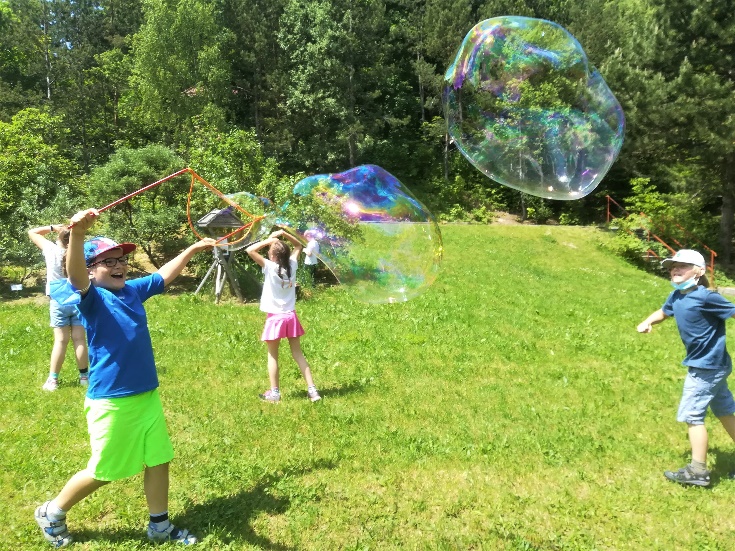 3 díly jaru1 díl glycerinu (v lékárně koupíme glycerol 85%)Vše smícháme a necháme 1 den odstát. 
Po nalití do kbelíku necháme ještě 15 min. stát a můžeme dělat bubliny.Recept na zimní zmrzlé bubliny200 ml teplé vody35 ml kukuřičného sirupu35 ml saponátu na nádobí2 polévkové lžíce cukruVše smícháme a směs strčíte na 10 minut do mrazáku. Teple se oblečeme a jdeme ven vyfukovat bubliny. Čím je větší mráz, tím se nám bubliny lépe daří. Výhodné je brčkem bubliny vyfukovat na sklo, plech…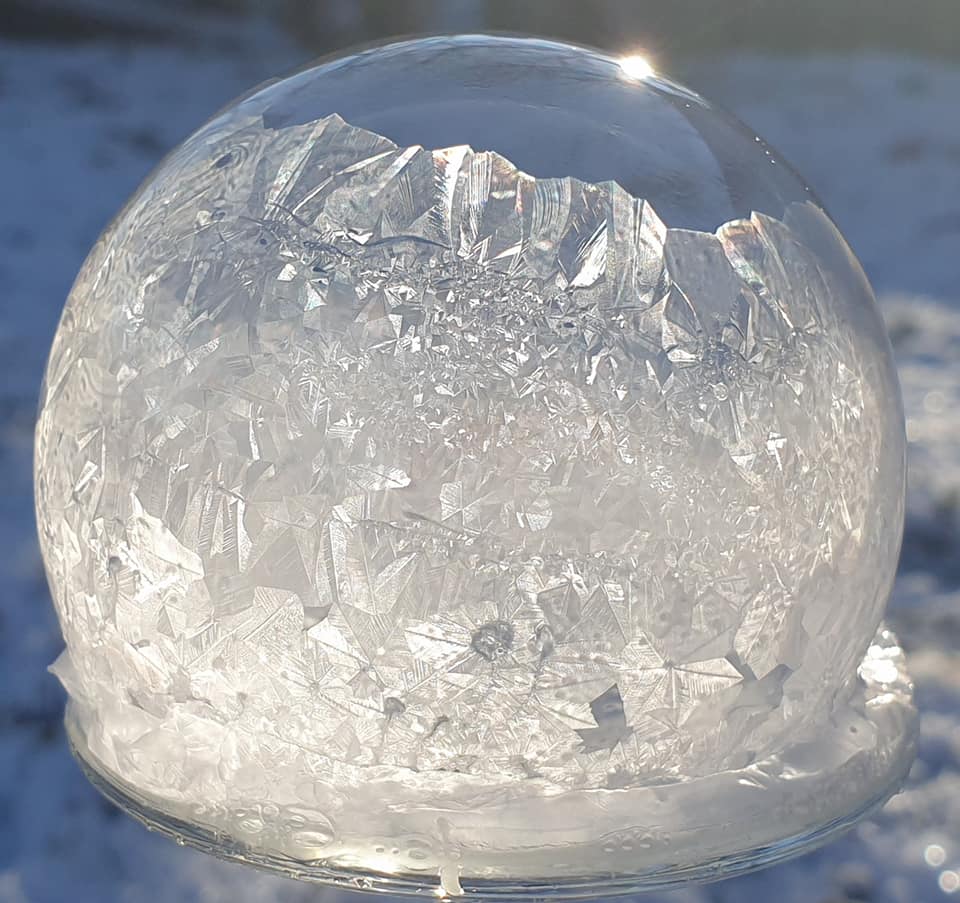 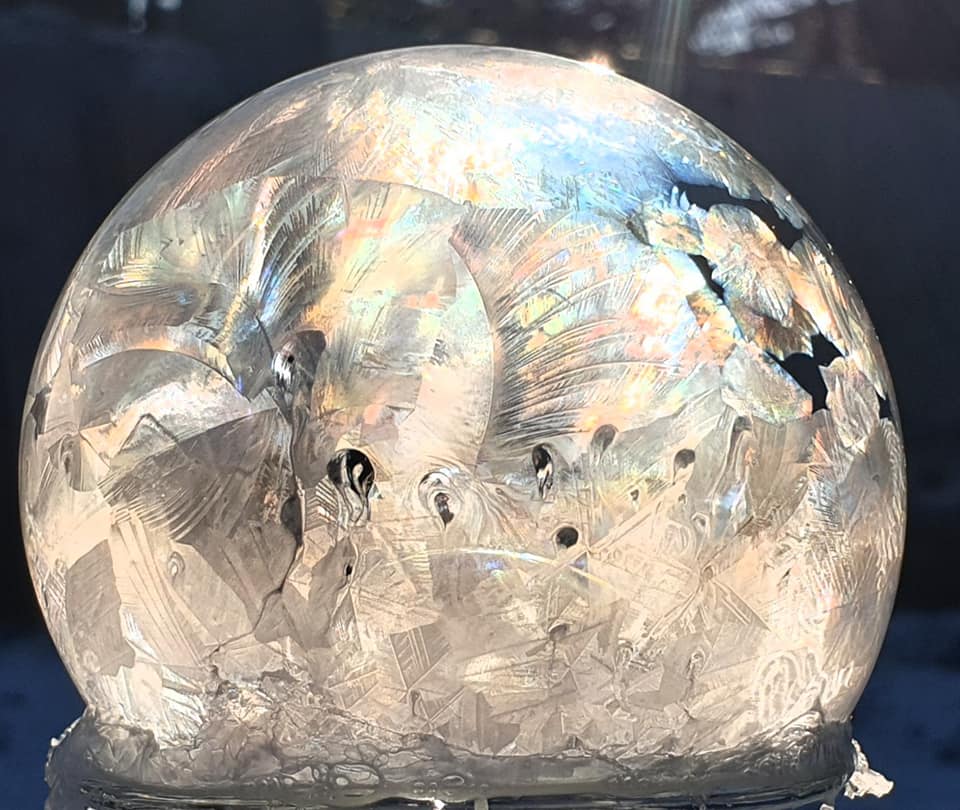 Co jsem se touto aktivitou naučil/a:………………………………………………………………………………………………………………………………………………………………………………………………………………………………………………………………………………………………………………………………………………………………………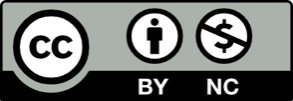 